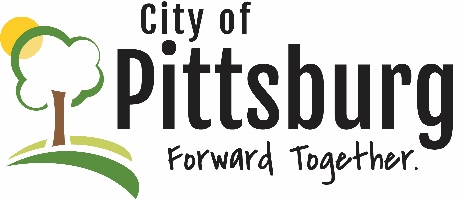 Sustainability Advisory CommitteeAgendaAugust 12, 2020 5:30PM Meeting location: Online https://global.gotomeeting.com/join/860156589 Welcome and introductionsApproval of the AgendaApproval of MinutesOLD BUSINESSUpdate on Recycling Center City and County Pandemic ResponseUpdate on City’s New Wastewater Treatment PlantAquaponics Project – USD247 ProgressJoint Committee on RecyclingMember project ideasNEW BUSINESSNIMA Initiative OTHER BUSINESS